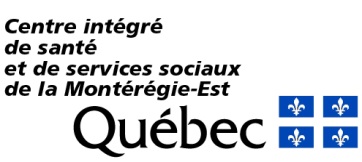 SiteHôpitauxJOURMOISANNÉESiteCLSCSiteUnité de médecine familialeSiteCentre d’hébergementSiteServices jeunesseSiteCentres administratifsNom dépt./serv.Nom dépt./serv.Nom dépt./serv.Nom dépt./serv.Nom dépt./serv.Nom dépt./serv.NUMÉRO DU CENTRE DE COÛT (iMPUTATION DÉPT./SERV.)NUMÉRO DU CENTRE DE COÛT (iMPUTATION DÉPT./SERV.)NUMÉRO DU CENTRE DE COÛT (iMPUTATION DÉPT./SERV.)NUMÉRO DU CENTRE DE COÛT (iMPUTATION DÉPT./SERV.)NUMÉRO DU CENTRE DE COÛT (iMPUTATION DÉPT./SERV.)NUMÉRO DU CENTRE DE COÛT (iMPUTATION DÉPT./SERV.)NUMÉRO DU CENTRE DE COÛT (iMPUTATION DÉPT./SERV.)NUMÉRO DU CENTRE DE COÛT (iMPUTATION DÉPT./SERV.)NUMÉRO DU CENTRE DE COÛT (iMPUTATION DÉPT./SERV.)ResponsableResponsableResponsableResponsableResponsableResponsableDirectionDirectionDirectionDirectionDirectionDirectionNombreNombreNombreAuteurAuteurAuteurAuteurAuteurAuteurAuteurAuteurAuteurTitreTitreTitreTitreTitreTitreTitreTitreTitreTitreTitreTitreTitreTitreTitreISBNISBNISBNISBNISBNISBNISBNISBNISBNISBNISBNISBNMENTION D'ÉDITION MENTION D'ÉDITION MENTION D'ÉDITION MENTION D'ÉDITION MENTION D'ÉDITION ANNÉE DE PUBLICATIONANNÉE DE PUBLICATIONANNÉE DE PUBLICATIONANNÉE DE PUBLICATIONANNÉE DE PUBLICATIONANNÉE DE PUBLICATIONANNÉE DE PUBLICATIONANNÉE DE PUBLICATIONANNÉE DE PUBLICATIONANNÉE DE PUBLICATIONCOÛTCOÛTCOÛTCOÛTCOÛTTPSTPSTPSTVQTVQTVQTVQFRAIS DE POSTE ET AUTRESFRAIS DE POSTE ET AUTRESFRAIS DE POSTE ET AUTRESFRAIS DE POSTE ET AUTRESFRAIS DE POSTE ET AUTRESFRAIS DE POSTE ET AUTRESFRAIS DE POSTE ET AUTRESFRAIS DE POSTE ET AUTRESTOTALTOTALTOTALTOTALTOTALTOTALTOTAL$      $      $      $      $      $        $        $        $        $        $        $        ÉDITEUR / DISTRIBUTEURÉDITEUR / DISTRIBUTEURÉDITEUR / DISTRIBUTEURÉDITEUR / DISTRIBUTEURÉDITEUR / DISTRIBUTEURÉDITEUR / DISTRIBUTEURÉDITEUR / DISTRIBUTEURÉDITEUR / DISTRIBUTEURÉDITEUR / DISTRIBUTEURÉDITEUR / DISTRIBUTEURÉDITEUR / DISTRIBUTEURÉDITEUR / DISTRIBUTEURÉDITEUR / DISTRIBUTEURÉDITEUR / DISTRIBUTEURÉDITEUR / DISTRIBUTEURÉDITEUR / DISTRIBUTEURÉDITEUR / DISTRIBUTEURÉDITEUR / DISTRIBUTEURÉDITEUR / DISTRIBUTEURÉDITEUR / DISTRIBUTEURÉDITEUR / DISTRIBUTEURÉDITEUR / DISTRIBUTEURÉDITEUR / DISTRIBUTEURÉDITEUR / DISTRIBUTEURÉDITEUR / DISTRIBUTEURÉDITEUR / DISTRIBUTEURÉDITEUR / DISTRIBUTEURNATURE DE LA DEMANDENATURE DE LA DEMANDENATURE DE LA DEMANDENATURE DE LA DEMANDENATURE DE LA DEMANDENATURE DE LA DEMANDENATURE DE LA DEMANDENATURE DE LA DEMANDENATURE DE LA DEMANDENATURE DE LA DEMANDENATURE DE LA DEMANDESVP RÉPONDRESVP RÉPONDRESVP RÉPONDRESVP RÉPONDRESVP RÉPONDRESVP RÉPONDRESVP RÉPONDRESVP RÉPONDRESVP RÉPONDRESVP RÉPONDRESVP RÉPONDRESVP RÉPONDRESVP RÉPONDRESVP RÉPONDRESVP RÉPONDRESVP RÉPONDRE Volume Volume Volume Volume Sera conservé : Sera conservé : Sera conservé : Sera conservé : Sera conservé : Bibliothèque Bibliothèque Bibliothèque Bibliothèque Bibliothèque Service Service Service Service Service Service Périodique  Périodique  Périodique  Périodique  Sera conservé : Sera conservé : Sera conservé : Sera conservé : Sera conservé : Bibliothèque Bibliothèque Bibliothèque Bibliothèque Bibliothèque Service Service Service Service Service Service CD-ROM CD-ROM CD-ROM CD-ROMLocal ou bureau où sera localisé le document Local ou bureau où sera localisé le document Local ou bureau où sera localisé le document Local ou bureau où sera localisé le document Local ou bureau où sera localisé le document Local ou bureau où sera localisé le document Local ou bureau où sera localisé le document Local ou bureau où sera localisé le document Local ou bureau où sera localisé le document Local ou bureau où sera localisé le document Local ou bureau où sera localisé le document Local ou bureau où sera localisé le document Local ou bureau où sera localisé le document Local ou bureau où sera localisé le document Local ou bureau où sera localisé le document Local ou bureau où sera localisé le document  DVD DVD DVD DVD Autre  Autre  Autre  Autre NOTENOTENOTENOTENOTENOTENOTENOTENOTENOTENOTENOTENOTENOTENOTENOTEDEMANDEUR ET SIGNATUREDEMANDEUR ET SIGNATUREDEMANDEUR ET SIGNATUREDEMANDEUR ET SIGNATUREDEMANDEUR ET SIGNATUREDEMANDEUR ET SIGNATUREDEMANDEUR ET SIGNATUREDEMANDEUR ET SIGNATUREDEMANDEUR ET SIGNATUREDEMANDEUR ET SIGNATUREDEMANDEUR ET SIGNATUREDEMANDEUR ET SIGNATUREDEMANDEUR ET SIGNATUREDEMANDEUR ET SIGNATUREDEMANDEUR ET SIGNATUREDEMANDEUR ET SIGNATUREDEMANDEUR ET SIGNATUREDEMANDEUR ET SIGNATUREDEMANDEUR ET SIGNATUREDEMANDEUR ET SIGNATUREDEMANDEUR ET SIGNATUREDEMANDEUR ET SIGNATUREDEMANDEUR ET SIGNATUREDEMANDEUR ET SIGNATUREDEMANDEUR ET SIGNATUREDEMANDEUR ET SIGNATUREDEMANDEUR ET SIGNATUREProfessionnel requérant l’acquisition :                                              Professionnel requérant l’acquisition :                                              Professionnel requérant l’acquisition :                                              Professionnel requérant l’acquisition :                                              Professionnel requérant l’acquisition :                                              Professionnel requérant l’acquisition :                                              Professionnel requérant l’acquisition :                                              Professionnel requérant l’acquisition :                                              Professionnel requérant l’acquisition :                                              Professionnel requérant l’acquisition :                                              Professionnel requérant l’acquisition :                                              Professionnel requérant l’acquisition :                                              Professionnel requérant l’acquisition :                                              Professionnel requérant l’acquisition :                                              Professionnel requérant l’acquisition :                                              Professionnel requérant l’acquisition :                                              Professionnel requérant l’acquisition :                                              Professionnel requérant l’acquisition :                                              Professionnel requérant l’acquisition :                                              Téléphone :       Téléphone :       Téléphone :       Téléphone :       Téléphone :       Téléphone :       Téléphone :       Téléphone :       Signature du gestionnaire autorisé :  	Signature du gestionnaire autorisé :  	Signature du gestionnaire autorisé :  	Signature du gestionnaire autorisé :  	Signature du gestionnaire autorisé :  	Signature du gestionnaire autorisé :  	Signature du gestionnaire autorisé :  	Signature du gestionnaire autorisé :  	Signature du gestionnaire autorisé :  	Signature du gestionnaire autorisé :  	Signature du gestionnaire autorisé :  	Signature du gestionnaire autorisé :  	Signature du gestionnaire autorisé :  	Signature du gestionnaire autorisé :  	Signature du gestionnaire autorisé :  	Signature du gestionnaire autorisé :  	Signature du gestionnaire autorisé :  	Signature du gestionnaire autorisé :  	Signature du gestionnaire autorisé :  	Signature du gestionnaire autorisé :  	Signature du gestionnaire autorisé :  	Signature du gestionnaire autorisé :  	Signature du gestionnaire autorisé :  	Signature du gestionnaire autorisé :  	Signature du gestionnaire autorisé :  	Signature du gestionnaire autorisé :  	Signature du gestionnaire autorisé :  	